FROM:	Bill Lawrence, City ManagerDATE:  November 29, 2019TO:  Commissioners SUBJECT: Manager’s ReportFeeding Tampa Bay Event was held Saturday November 23rd.   There were 137 families that received help. Hardee County Health Department said they had 37 people received hepatitis A vaccine.  Reclaim Water Transmission Project: Since the commission approved the agreement with Mosaic on furnishing reclaim water, I reached out to Roger Homann of Pennoni for guidance moving forward.  Roger brought me up to speed on this project. Design of project was funded via Legislative Appropriation LP25024 (100% grant) Reimbursement.The decided upon solution was to construct an effluent disposal pipeline (reuse pipeline) from the WWTF to the City of Wauchula existing effluent line located south of Bowling Green at SR 62.  The City of Wauchula line extends to the Mosaic South Pasture mine site, which is the disposal site included in the Mosaic agreement).Construction of the effluent disposal line project is to be funded via an approved Southwest Florida Water Management District (SWFWMD) Cooperative Funding Grant (75% reimbursement grant) with remainder to be paid via the FDEP CWSRF grant/loan (same funding agreement as WWTF projects)The SWFWMD Grant required the disposal agreement with Mosaic to be finalized, which it now has done.  The project was being held up until this was accomplished.Pennoni’s fees for construction services are established/included in the SWFWMD Grant and the CWSRF loan.Pennoni’s proposal for construction services (attached) was provided to Jerry Conerly in February of this year. At that time, Jerry decided not to bring to City Commission for approval as the Mosaic Agreement was still needed and holding up the project.Now that the Mosaic agreement has been finalized, this will need to be sent to SWFWMD (I can handle this once agreement is received).  Project can then be competitively bid (part of our construction services).Going Forward, we need to1. Signed agreements passed at the last commission meeting.2. Pennoni signed agreements for this project3. Go out to Bid.4. Construction  Happy Thanks Given!  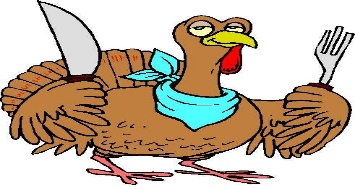 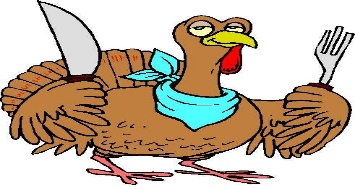 